هوالله - ای ثابت بر پيمان هرچند تحرير و تقرير فرصت…حضرت عبدالبهاءاصلی فارسی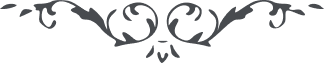 ١٤٦ هوالله ای ثابت بر پيمان هرچند تحرير و تقرير فرصت نيست و حضرات مدّتی در اندرون بودند و به چشم خود مشاهده کردند که اکثر شبها تب عارض و روز جسد ملتهب باوجود اين عبدالبهاء دقيقه‌ای آرام نداشت و به خدمت دوستان الهی مشغول و به عبوديّت آستان مقدّس مألوف و باوجود اين همواره به ياد تو مسرورم… 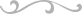 